    г. ЕйскО рассмотрении представленияЕйского межрайонного прокурора о нарушениях законодательства о местном самоуправленииПо результатам рассмотрения представления Ейского межрайонного прокурора от 30 января 2020 года № 7-01-2020/673 «О нарушениях законодательства о местном самоуправлении», в соответствии с Федеральным законом от 6 октября 2003 года № 131-ФЗ «Об общих принципах организации местного самоуправления в Российской Федерации»,   руководствуясь  статьей 64 Устава муниципального образования Ейский район и Регламентом Совета муниципального образования Ейский район, Совет муниципального образования Ейский район р е ш и л:Представление Ейского межрайонного прокурора признать законным и обоснованным, подлежащим удовлетворению.Председателю Совета муниципального образования Ейский район, отделу по обеспечению деятельности Совета муниципального образования Ейский район, депутатам Совета муниципального образования Ейский район неукоснительно соблюдать требования Федерального закона от 6 октября 2003 года № 131-ФЗ «Об общих принципах организации местного самоуправления в Российской Федерации» и Регламента Совета муниципального образования Ейский район в части подготовки и организации проведения сессий Совета муниципального образования Ейский район.Отделу       информатизации       администрации       муниципального образования  Ейский  район разместить   настоящее   решение   на официальном сайте муниципального образования Ейский район в информационно-телекоммуникационной сети «Интернет». Контроль за выполнением настоящего решения возложить на постоянную депутатскую комиссию Совета муниципального образования Ейский район по вопросам законности, взаимодействию с правоохранительными органами, общественными объединениями, политическими партиями, миграции, делам казачества и военнослужащих.2Настоящее решение вступает в силу со дня его подписания.Председатель Совета муниципальногообразования Ейский район                                                                     О.М. Вяткин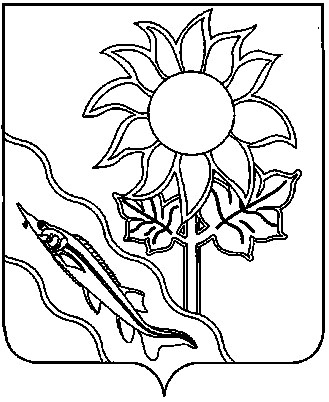 СОВЕТ МУНИЦИПАЛЬНОГО ОБРАЗОВАНИЯ ЕЙСКИЙ РАЙОНРЕШЕНИЕСОВЕТ МУНИЦИПАЛЬНОГО ОБРАЗОВАНИЯ ЕЙСКИЙ РАЙОНРЕШЕНИЕСОВЕТ МУНИЦИПАЛЬНОГО ОБРАЗОВАНИЯ ЕЙСКИЙ РАЙОНРЕШЕНИЕот 26.02.2020                                                                   №  264от 26.02.2020                                                                   №  264от 26.02.2020                                                                   №  264